Nobeiguma izaicinājums:Tev jāpārvieto attēls (vai teksts), kas redzams EV3 ekrānā no augšas uz leju, izmantojot žirosensoru: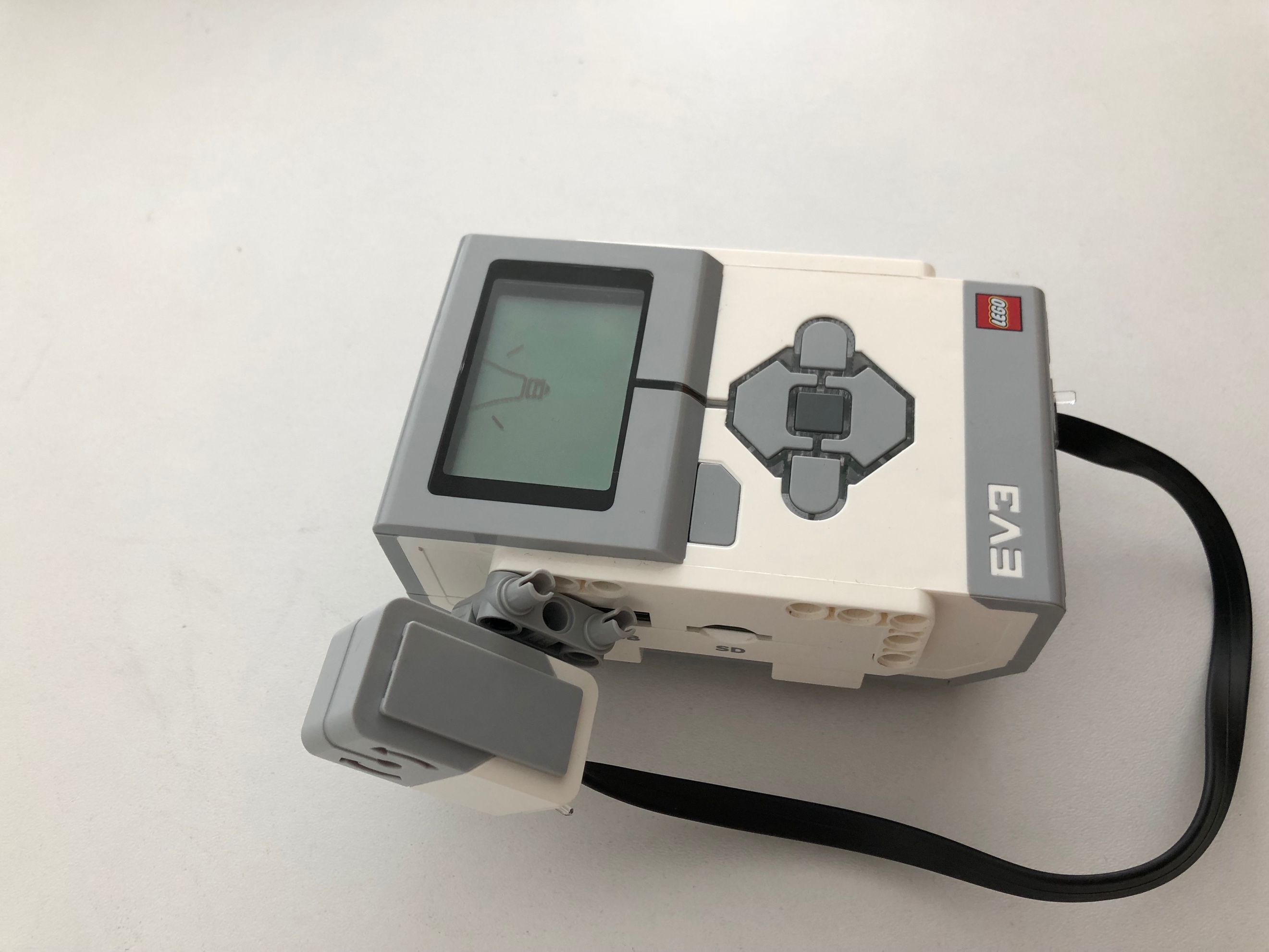 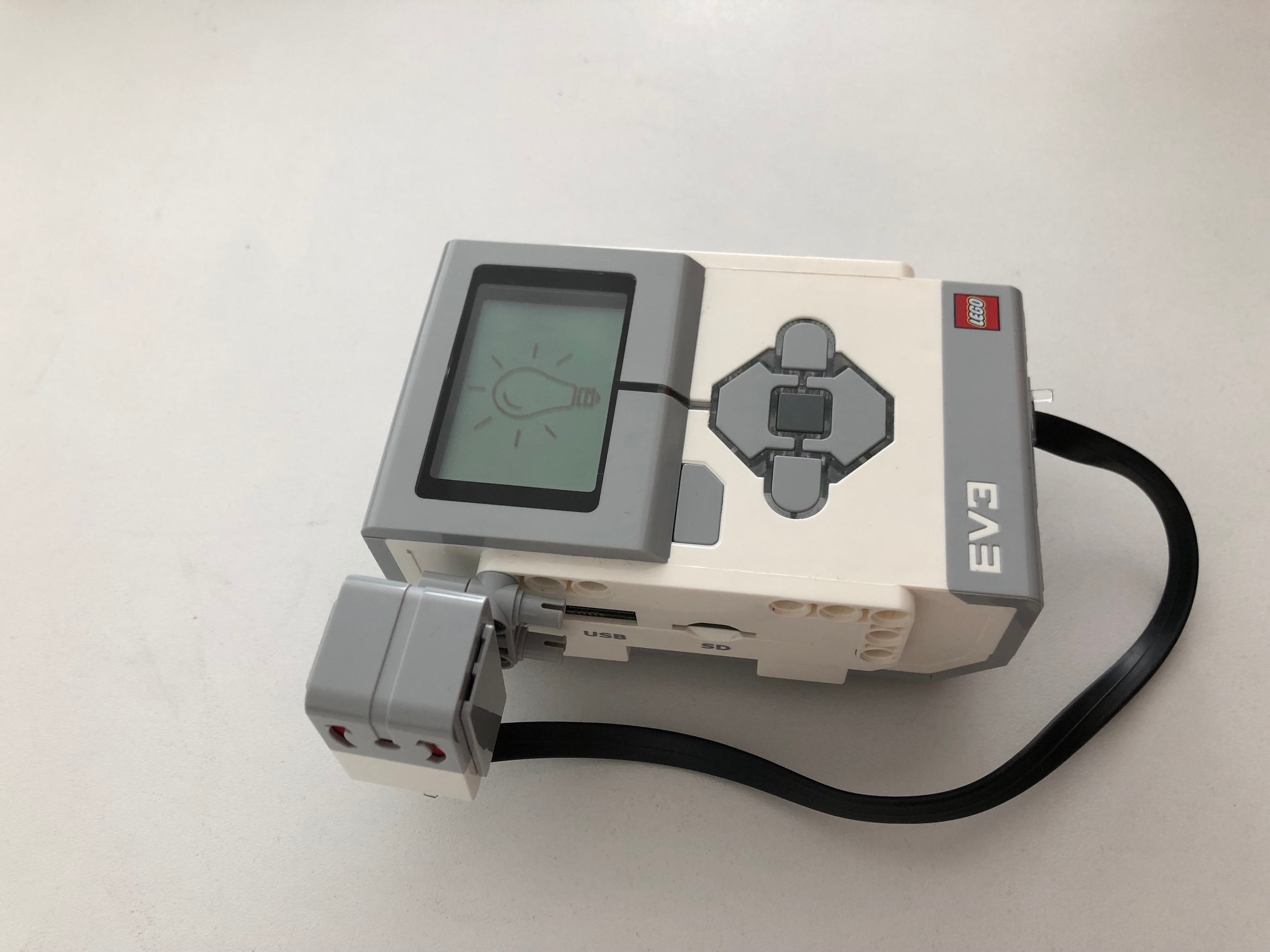 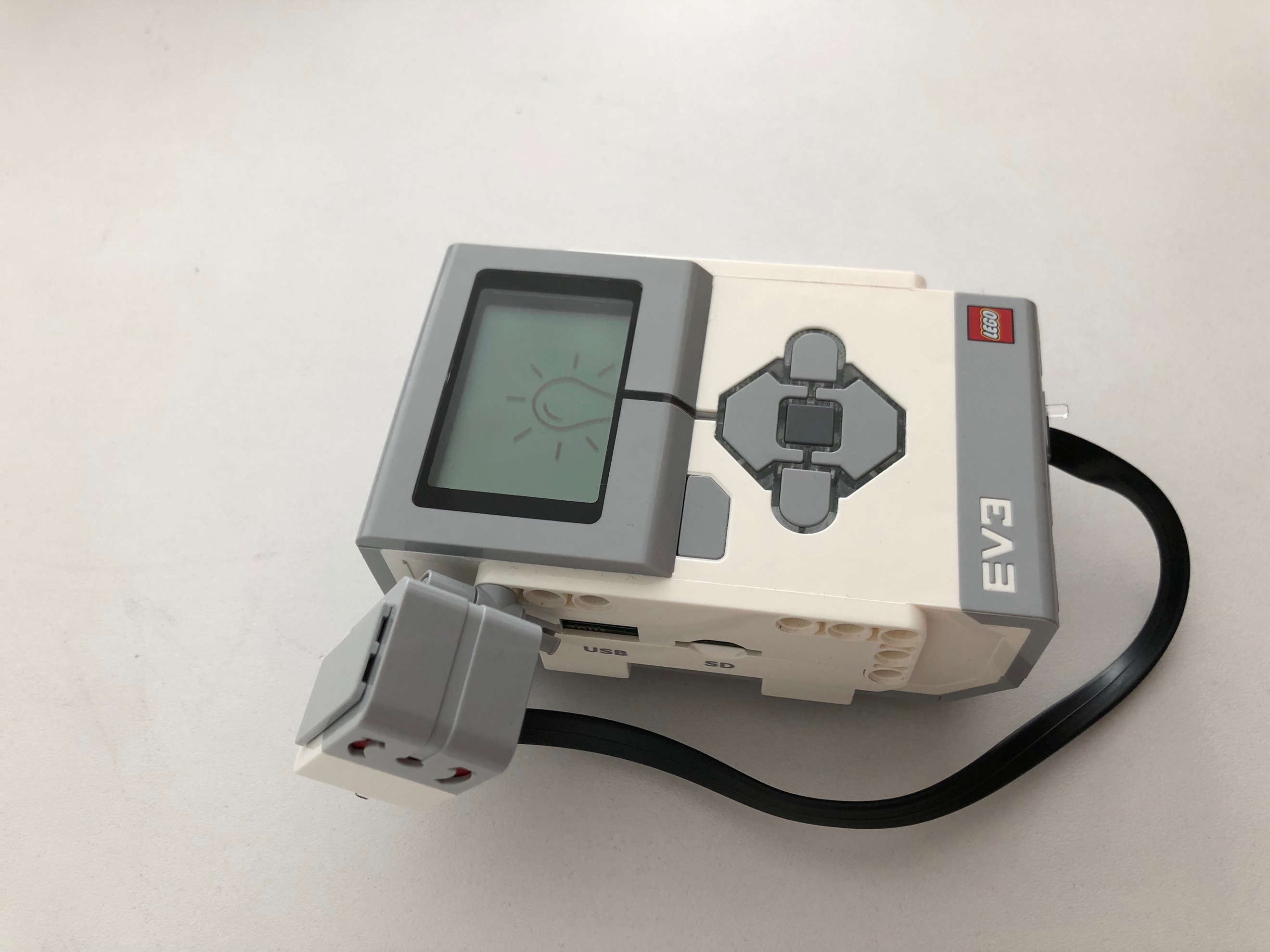 Atrisinājums nākamajā lapā!Atrisinājums: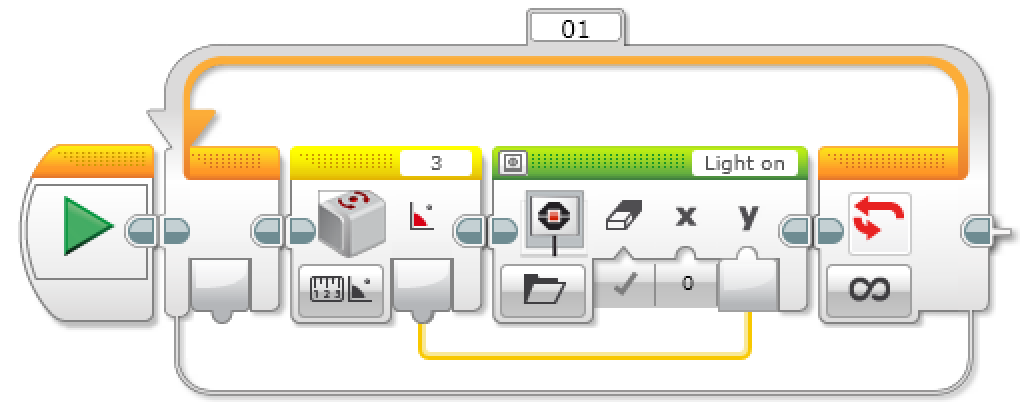 